Отчето проделанной работе в рамках тематической«Недели безопасности дорожного движения»в младше-средней группе.Воспитатель Лобова М.Е.Цель:Продолжать формировать у детей умений и навыков безопасного поведения в окружающей дорожно-транспортной среде, через организацию разных видов деятельности: организационно-образовательной деятельности, игровой, продуктивной.Задачи для детей:Продолжить знакомить детей с правилами дорожного движения.Расширить знания детей о транспортных средствах.Познакомить детей со значениями дорожных знаков, научить понимать их схематическое изображение для правильной ориентации на улицах и дорогах.Развивать наблюдательность и любознательность.Воспитывать умение ориентироваться на местности.Воспитывать дисциплинированность и сознательное выполнение правил дорожного движения, культуру поведения в дорожно-транспортном процессе.С 23.08.2021 г.  по 23.09.2021 г. в соответствии с приказом заведующего ДОУ № 88/1 от 23 августа 2021 г. «О проведении месячника безопасности в МБДОУ «Детский сад №11 «Солнышко» в детском саду был проведен месячник безопасности, включающий работу с дошкольниками  по безопасности дорожного  движения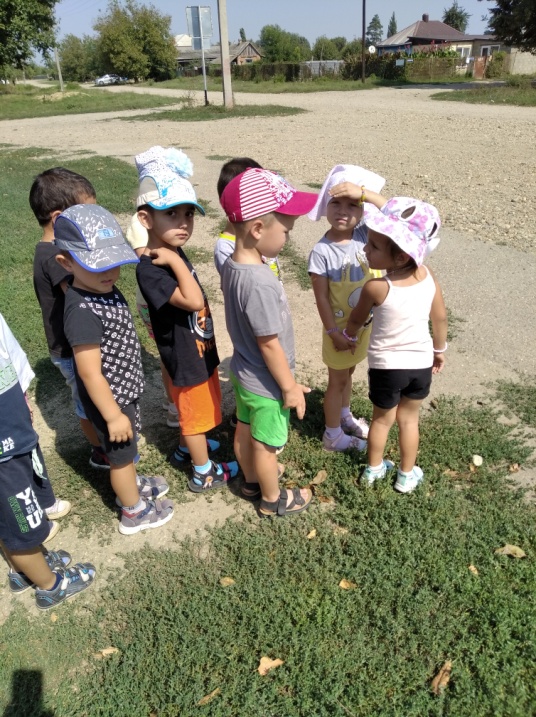 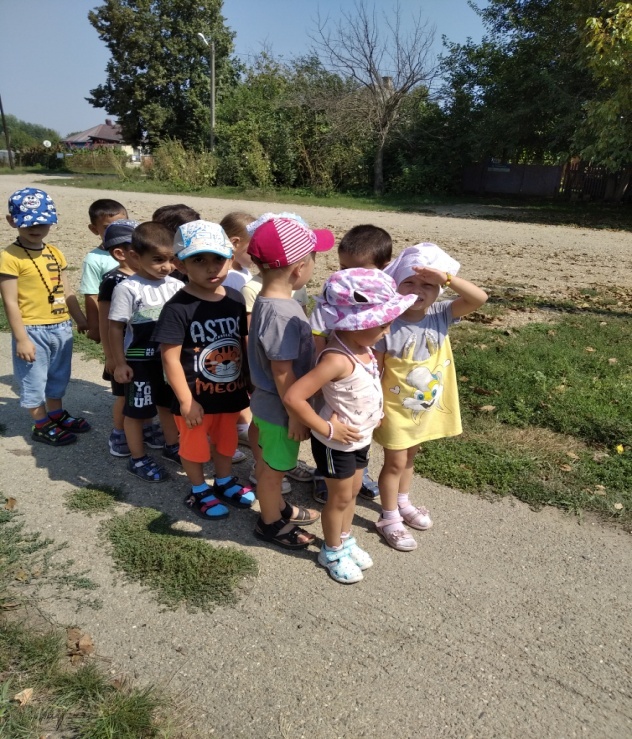 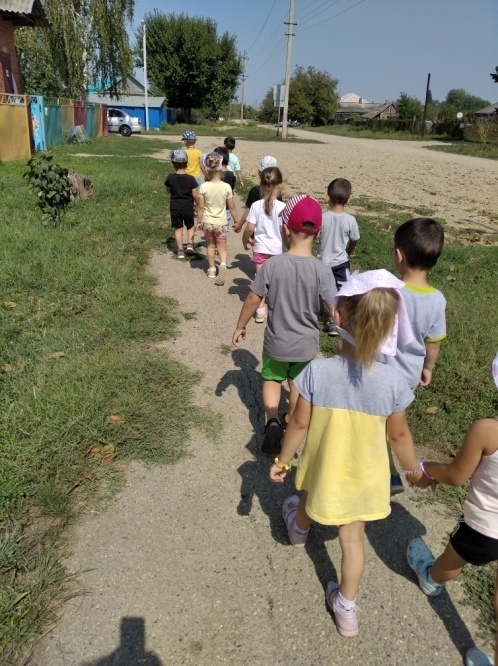 Изучаем улицу. Улица – это дорога и тротуар.  Дорога – для транспорта. Для людей – тротуар. Сейчас мы пешеходы.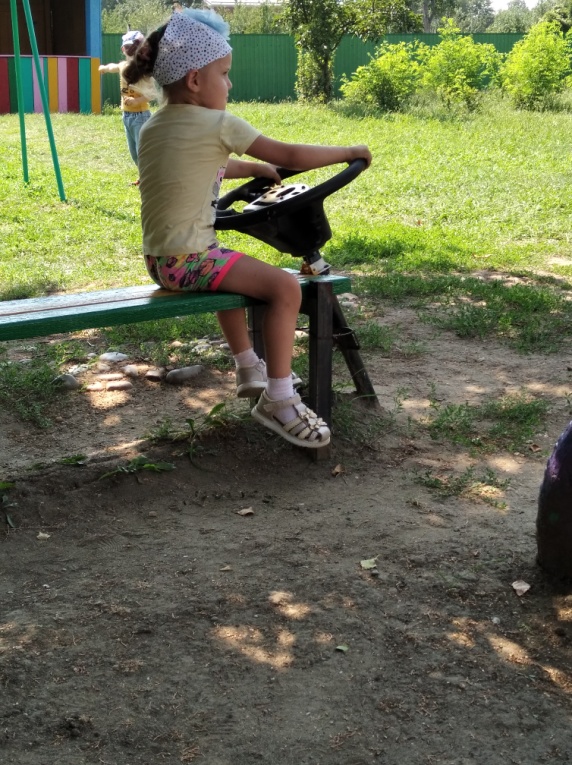 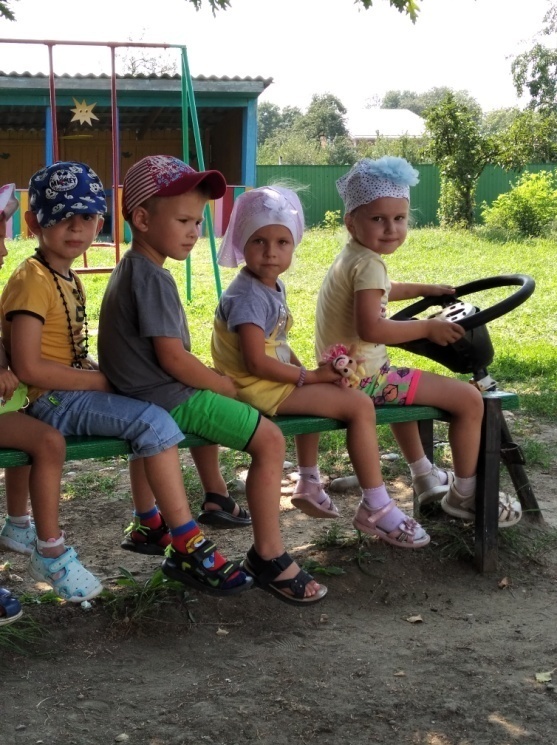 А теперь – пассажиры.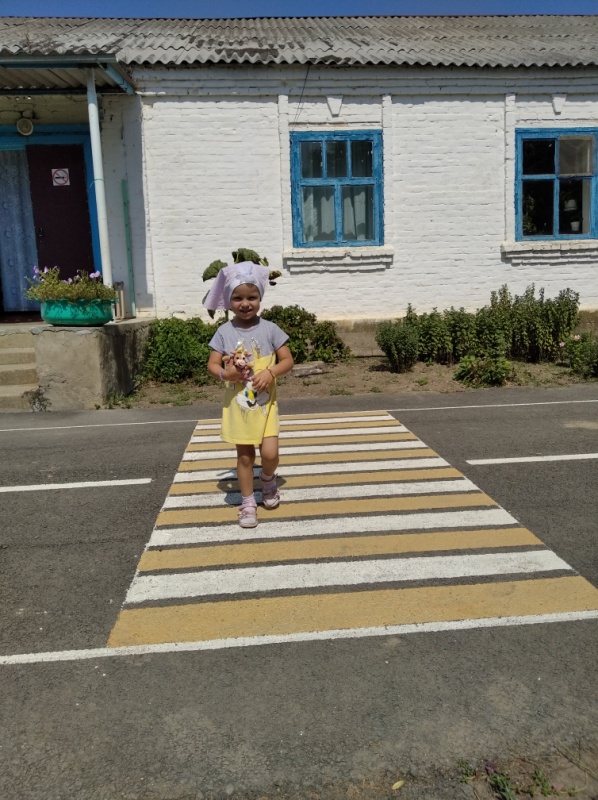 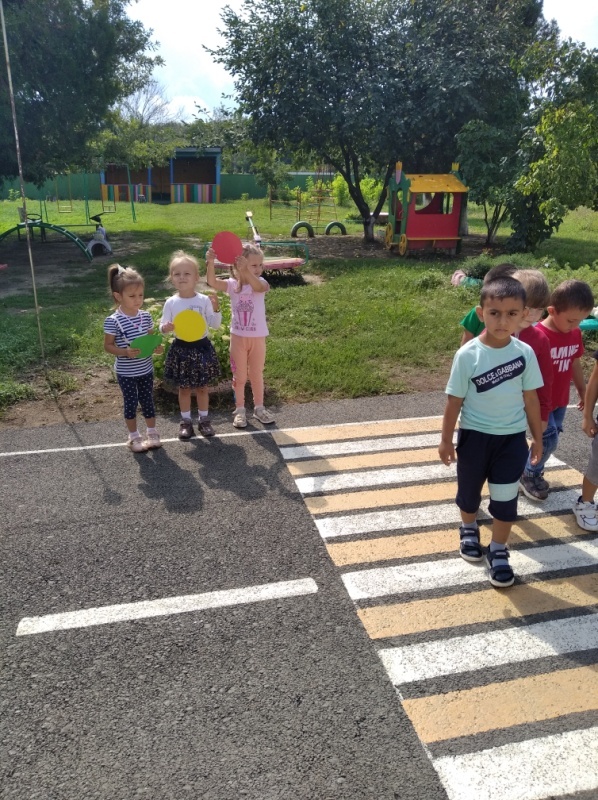 Дорогу переходим по пешеходному переходу.Помогает нам светофор.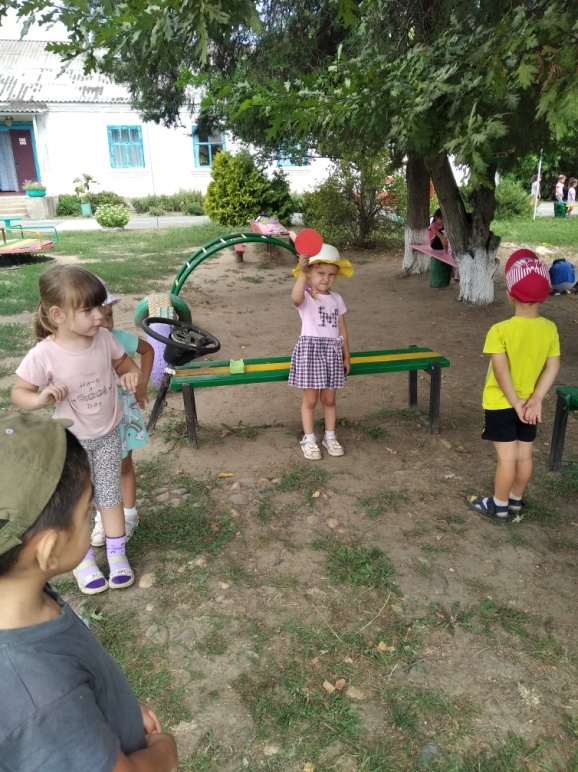 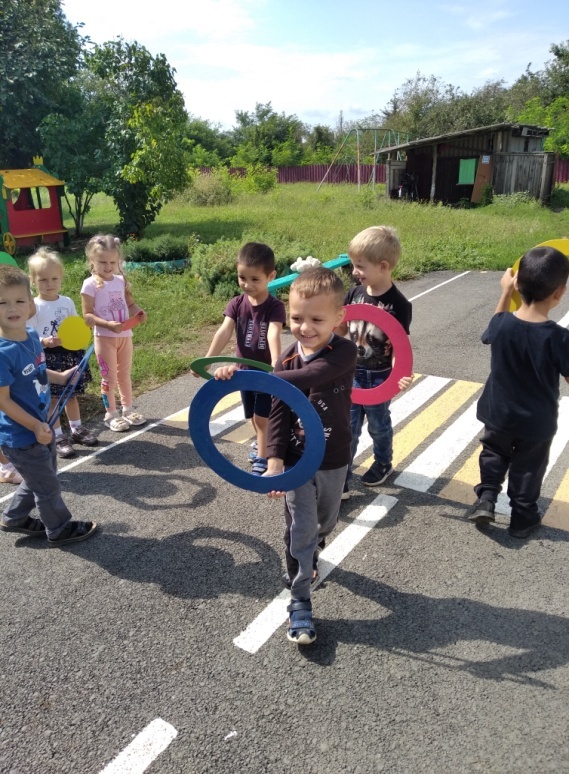 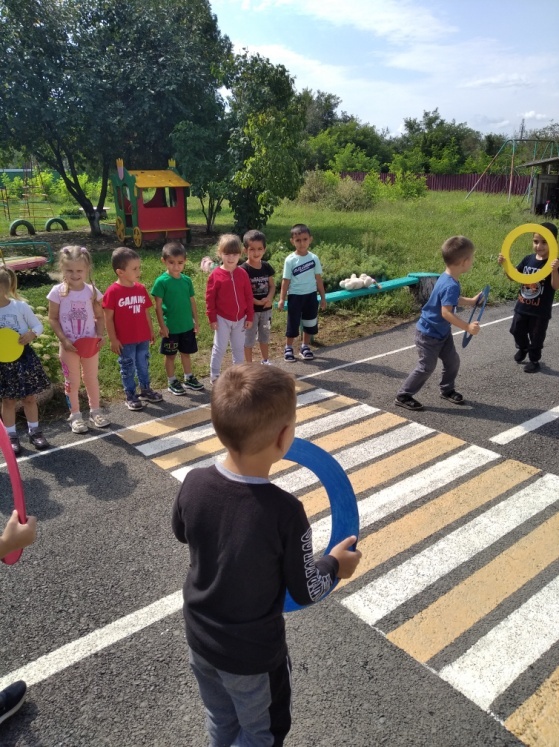 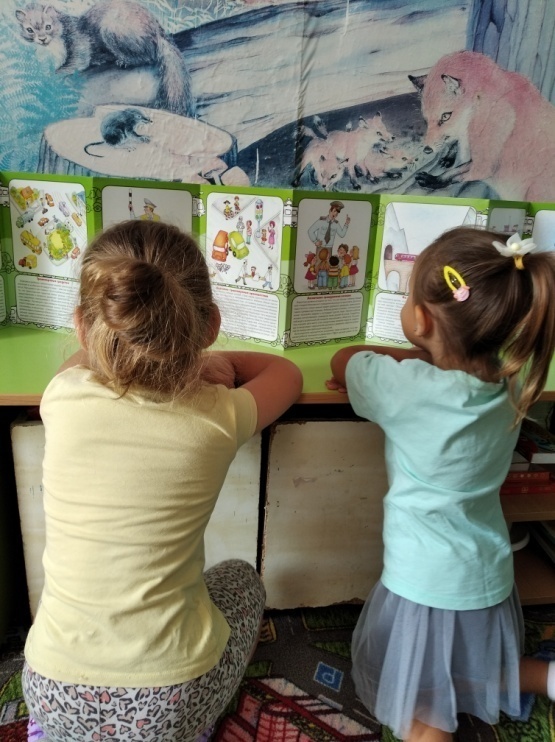 Надо как следует запомнить сигналы светофора . Да и дорожные знаки –тоже. Дни неделиТема дняПонедельник«День юного пешехода»Вторник «День дорожного знака» Среда «Наш друг – Светофор»» Четверг «На улицах нашего села»Пятница «Правила дорожного движения – знай и выполняй»